Радужные лоскуткиЗанятие 29.12. 2020Тема занятия: «Декор праздничных салфеток»Узнаете:- Правила сервировочного этикета;- ознакомитесь с приемами складывания салфеток.
Оригинально сложенные салфетки придают дополнительный шарм сервировке стола. Ими вы сможете украсить свой повседневный или торжественный стол, чтобы создать уютную и праздничную атмосферу застолья.На официальном приеме или на даче у друзей – вы непременно встретите ЕЁ. Она может предстать перед вами шикарной, большой, маленькой, яркой разноцветной или элегантной белоснежной. Но даже это не собьет вас с толку, если помнить правило: льняная или бумажная, салфетка имеет основное предназначение, сложившееся веками, – защищать вашу одежду от пятен.
Даже если перед вами коробка с выдергивающимися бумажками, которые по использовании отправляются прямо в мусорную корзину, и в этом случае не стоит пренебрегать принятым в обществе этикетом.

 Если вам дали салфетку, используйте ее. Не оставляйте ее на столе нетронутой. Салфетка дана, чтобы ею вытирать руки и рот, а также защищать одежду от возможных пятен.

Если салфетка слишком большая и спадает с колен, сверните ее до нужных размеров.

В приличном обществе за столом не принято делать резких размашистых движений. Не стоит агрессивно трясти салфеткой, чтобы развернуть ее. Не вытирайтесь салфеткой, как будто это полотенце для утреннего моциона. Просто слегка промокните рот.

Не спешите разворачивать салфетку, дождитесь, когда принесут блюдо.

Если вам надо покинуть стол, оставьте салфетку на стуле или слева от тарелки. После еды положите салфетку также слева от тарелки, но ни в коем случае не в тарелку.

Где же место салфетки? На ваших коленях. Ни за поясом, ни за воротником.
Хотя, если вы находитесь в обществе, где такое поведение допустимо, смело следуйте ему. Например, на юге Италии или в Нью-Джерси подают спагетти под чудным соусом из морепродуктов. Таким блюдом лучше наслаждаться, не беспокоясь о красных пятнах на рубашке и брюках. Многие итальянцы и американцы-выходцы из Италии затыкают салфетку за воротничок, воспринимая это как неотъемлемую часть блюда. В их обществе можете действовать таким же образом.

А что же насчет официантов с салфеткой через руку? Это удобно с практической стороны на случай инцидентов с пятнами – салфетка всегда под рукой. Эта практика зародилась несколько веков назад во Франции, где по манере ношения салфетки определяли, что будет на обед. Оригинальные салфетки в стиле пэчворк.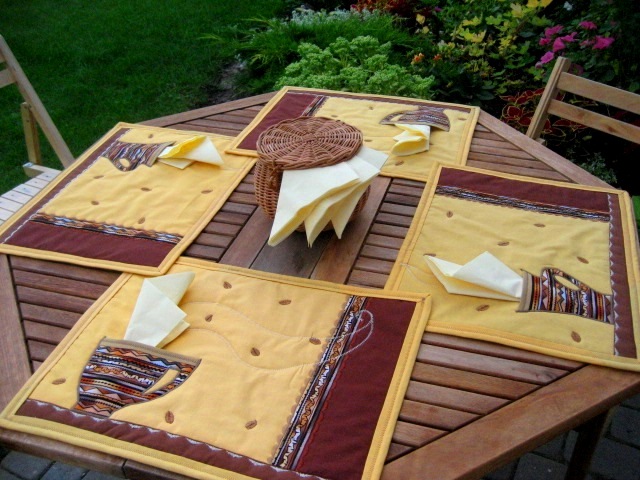 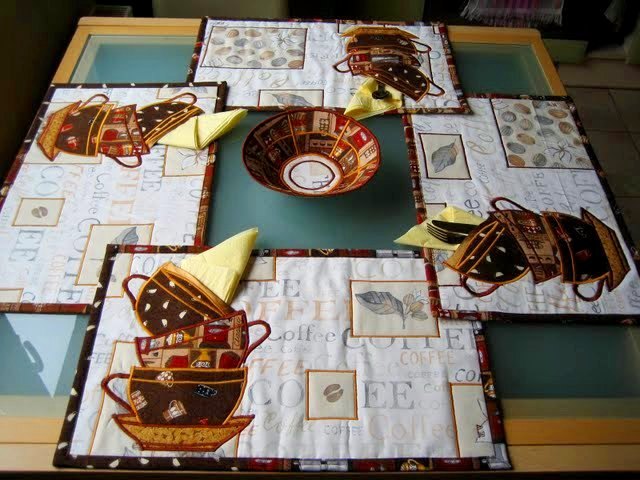 